2 L’Hygiène respiratoireAssocier les mots – Atelier 7Document Complémentaire Elèves (DCE5)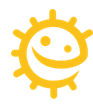 Relie les mots identiques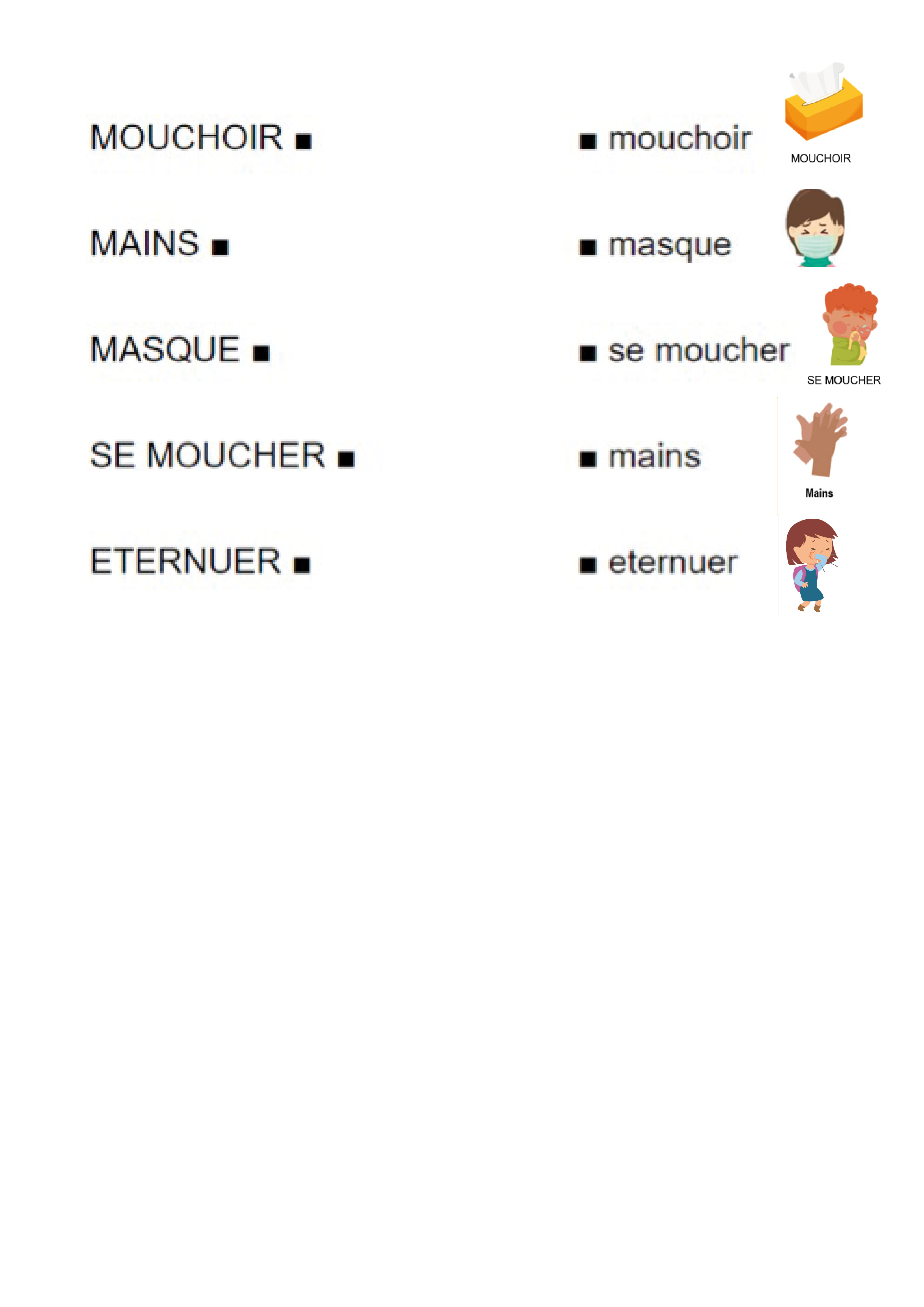 https://classedeflorent.fr/outils/index.php#puzzle2 L’Hygiène respiratoireAssocier les mots – Atelier 7Document Complémentaire Elèves (DCE5)Relie les mots identiques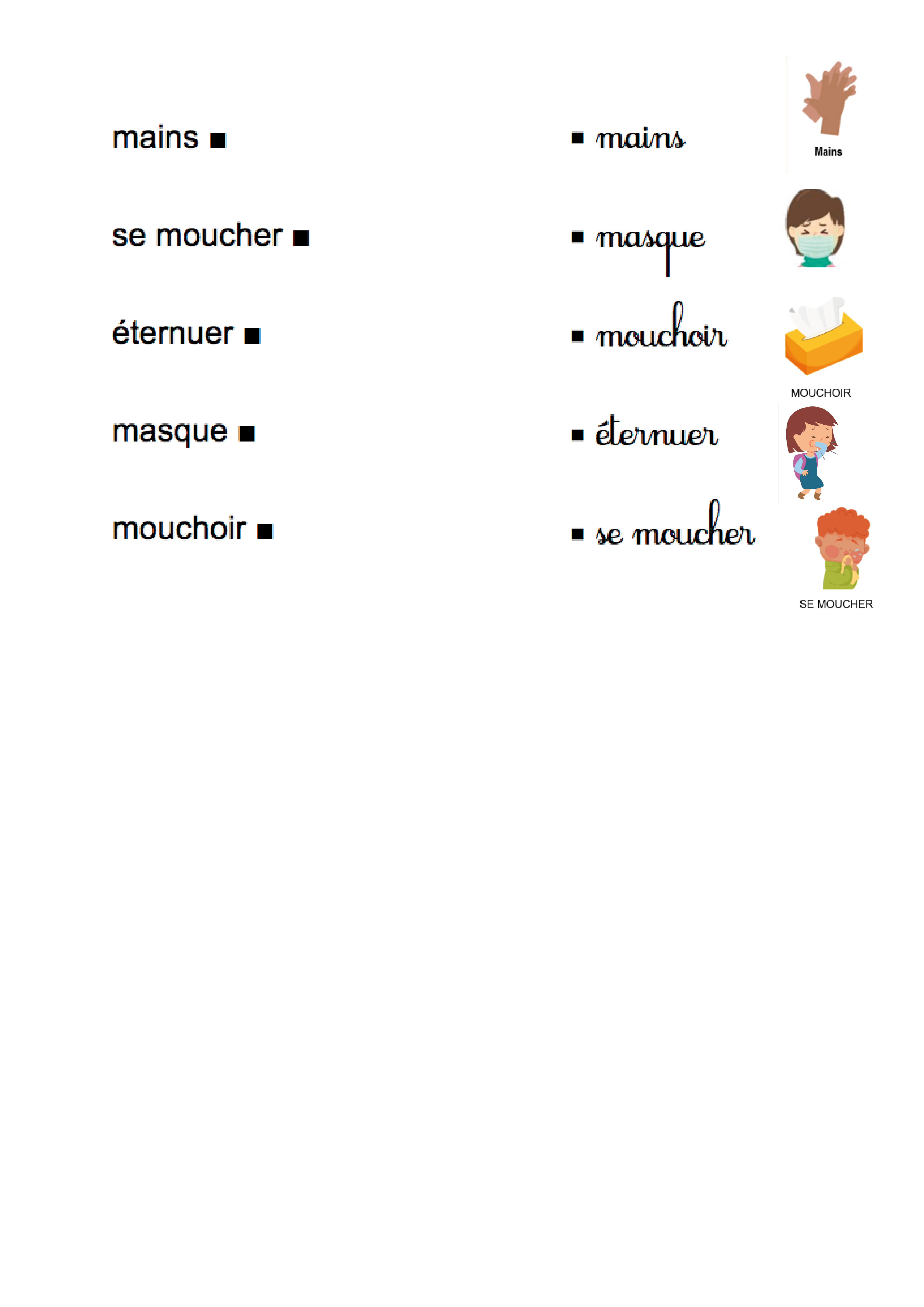 https://classedeflorent.fr/outils/index.php#puzzle